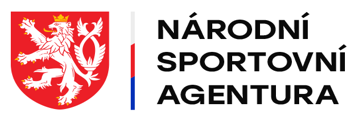 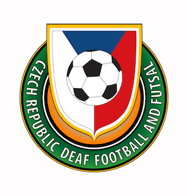 Zpráva rozhodčího o průběhu utkání	Podpis delegát: ……………………………..			Podpis rozhodčí: ……………………………….!!!!! Po skončení utkání do 24 hodin poslat emailem skenované zápisy z utkání předsedovi STK Fotbalu Jiřímu Kolískovi a předsedovi DK Jiřímu Bělohlávkovi !!!!!Domácí : Domácí : Domácí : Domácí : Domácí : Domácí : Domácí : Domácí : Domácí : Domácí : Hosté : Hosté : Hosté : Hosté : Hosté : Hosté : Hosté : Hosté : Hosté : Hosté : Hosté : R    R    R    R    R    ID: ID: ID: ID: ID: Stadion:Stadion:Stadion:Stadion:Stadion:Stadion:Stadion:Stadion:Stadion:Stadion:Stadion:AR1AR1AR1AR1AR1ID:ID:ID:ID:ID:Výsledek utkání: Výsledek utkání: Výsledek utkání: Poločas utkání:Poločas utkání:Poločas utkání:Poločas utkání:Poločas utkání:Poločas utkání:Poločas utkání:Poločas utkání:AR2AR2AR2AR2AR2ID:ID:ID:ID:ID:Vítěz utkání:Vítěz utkání:Vítěz utkání:Vítěz utkání:Vítěz utkání:Vítěz utkání:Vítěz utkání:Diváků:Diváků:Diváků:Diváků:Delegát STK FDelegát STK FDelegát STK FDelegát STK FDelegát STK FID:ID:ID:ID:ID:Doba hry:Doba hry:Doba hry:Povrch hrací plochy:Povrch hrací plochy:Povrch hrací plochy:Povrch hrací plochy:Povrch hrací plochy:Povrch hrací plochy:Povrch hrací plochy:Povrch hrací plochy:č.Příjmení a jménonarozennarozennarozenStř.PBŽKŽKČKč.Příjmení a jménoPříjmení a jménonarozennarozenStř.Stř.Stř.PBŽKČKPodpisem administrátoři (vedoucí družstva) potvrzují, že všichni hráči startují oprávněněPodpisem administrátoři (vedoucí družstva) potvrzují, že všichni hráči startují oprávněněPodpisem administrátoři (vedoucí družstva) potvrzují, že všichni hráči startují oprávněněPodpisem administrátoři (vedoucí družstva) potvrzují, že všichni hráči startují oprávněněPodpisem administrátoři (vedoucí družstva) potvrzují, že všichni hráči startují oprávněněPodpisem administrátoři (vedoucí družstva) potvrzují, že všichni hráči startují oprávněněPodpisem administrátoři (vedoucí družstva) potvrzují, že všichni hráči startují oprávněněPodpisem administrátoři (vedoucí družstva) potvrzují, že všichni hráči startují oprávněněPodpisem administrátoři (vedoucí družstva) potvrzují, že všichni hráči startují oprávněněPodpisem administrátoři (vedoucí družstva) potvrzují, že všichni hráči startují oprávněněPodpisem administrátoři (vedoucí družstva) potvrzují, že všichni hráči startují oprávněněPodpisem administrátoři (vedoucí družstva) potvrzují, že všichni hráči startují oprávněněPodpisem administrátoři (vedoucí družstva) potvrzují, že všichni hráči startují oprávněněPodpisem administrátoři (vedoucí družstva) potvrzují, že všichni hráči startují oprávněněPodpisem administrátoři (vedoucí družstva) potvrzují, že všichni hráči startují oprávněněPodpisem administrátoři (vedoucí družstva) potvrzují, že všichni hráči startují oprávněněPodpisem administrátoři (vedoucí družstva) potvrzují, že všichni hráči startují oprávněněPodpisem administrátoři (vedoucí družstva) potvrzují, že všichni hráči startují oprávněněPodpisem administrátoři (vedoucí družstva) potvrzují, že všichni hráči startují oprávněněPodpisem administrátoři (vedoucí družstva) potvrzují, že všichni hráči startují oprávněněPodpisem administrátoři (vedoucí družstva) potvrzují, že všichni hráči startují oprávněněpodpis vedoucího družstvapodpis vedoucího družstvapodpis vedoucího družstvapodpis vedoucího družstvapodpis vedoucího družstvapodpis vedoucího družstvapodpis vedoucího družstvapodpis vedoucího družstvapodpis vedoucího družstvapodpis vedoucího družstvapodpis vedoucího družstvapodpis vedoucího družstvapodpis vedoucího družstvapodpis vedoucího družstvapodpis vedoucího družstvapodpis vedoucího družstvapodpis vedoucího družstvapodpis vedoucího družstvapodpis vedoucího družstvapodpis vedoucího družstvapodpis vedoucího družstvaDOMÁCÍDOMÁCÍDOMÁCÍDOMÁCÍ                Funkcionáři družstev                Funkcionáři družstev                Funkcionáři družstev                Funkcionáři družstev                Funkcionáři družstev                Funkcionáři družstev                Funkcionáři družstev                Funkcionáři družstev                Funkcionáři družstev                Funkcionáři družstev      HOSTÉ      HOSTÉ      HOSTÉ      HOSTÉ      HOSTÉ      HOSTÉ      HOSTÉ (vedoucí družstev musí být uvedeni) (vedoucí družstev musí být uvedeni) (vedoucí družstev musí být uvedeni) (vedoucí družstev musí být uvedeni) (vedoucí družstev musí být uvedeni) (vedoucí družstev musí být uvedeni) (vedoucí družstev musí být uvedeni) (vedoucí družstev musí být uvedeni) (vedoucí družstev musí být uvedeni) (vedoucí družstev musí být uvedeni) (vedoucí družstev musí být uvedeni) (vedoucí družstev musí být uvedeni) (vedoucí družstev musí být uvedeni) (vedoucí družstev musí být uvedeni) (vedoucí družstev musí být uvedeni) (vedoucí družstev musí být uvedeni) (vedoucí družstev musí být uvedeni) (vedoucí družstev musí být uvedeni) (vedoucí družstev musí být uvedeni) (vedoucí družstev musí být uvedeni) (vedoucí družstev musí být uvedeni)Příjmení a jménoPříjmení a jménoPříjmení a jménonarozennarozennarozennarozennarozenPříjmení a jménoPříjmení a jménoPříjmení a jménoPříjmení a jménonarozennarozennarozennarozennarozenVedoucíVedoucíVedoucíVedoucíTrenérTrenérTrenérTrenérAsistentAsistentAsistentAsistentZdravotníkZdravotníkZdravotníkZdravotníkStřelci branek: uvedení v kolikáté minutě, jaké číslo dresu a jméno autora brankyStřelci branek: uvedení v kolikáté minutě, jaké číslo dresu a jméno autora brankyStřelci branek: uvedení v kolikáté minutě, jaké číslo dresu a jméno autora brankyStřelci branek: uvedení v kolikáté minutě, jaké číslo dresu a jméno autora brankyStřelci branek: uvedení v kolikáté minutě, jaké číslo dresu a jméno autora brankyStřelci branek: uvedení v kolikáté minutě, jaké číslo dresu a jméno autora brankyčasčíslo dresPříjmení a jména autora brankyčasčíslo dresPříjmení a jména autora brankyPodpisem administrátoři (vedoucí družstva) potvrzují,že všichni hráči startují oprávněněPodpisem administrátoři (vedoucí družstva) potvrzují,že všichni hráči startují oprávněněPrůběh, důvody a výsledek přezkoumání totožnosti hráčepodpis vedoucího družstvaPrůběh, důvody a výsledek přezkoumání totožnosti hráčepodpis vedoucího družstvaMinuta – druh OT – číslo hráče – příjmení a jméno hráče – popis přestupkuMinuta – druh OT – číslo hráče – příjmení a jméno hráče – popis přestupkuPodpisem vedoucí družstva potvrzují totožnost vyloučených, resp. provinivších se osob, včetně přestupků oznámených delegátem Podpisem vedoucí družstva potvrzují totožnost vyloučených, resp. provinivších se osob, včetně přestupků oznámených delegátem Další události před utkáním, v průběhu utkání a po utkání (nehodící se škrtněte)Hlavní pořadatelPříjmení a jméno:                                         narozen:Podpis:                                                         Počet pořadatelů: Nejlepší hráčNejlepší hráčNejlepší hráčNejlepší hráčNejlepší hráčNejlepší hráččíslo dresJméno a příjmení - domácíčíslo dresJméno a příjmení - hosté1.1.